Раздел№1«КомплексосновныххарактеристикпрограммыПояснительнаязаписка            Направленностьпрограммы.Дополнительнаяобщеразвивающаяпрограмма«Занимательная математика» относится к естественнонаучной  направленности.            Актуальность. Математическое образование вносит свой вклад в формирование общей культуры человека, способствует эстетическому воспитанию, пониманию красоты и изящества математических рассуждений. Изучение математики развивает воображение, пространственные представления. История развития математического знания даёт возможность пополнить запас историко-научных знаний школьников, сформировать у них представления о математике как части общечеловеческой культуры. Знакомство с основными историческими вехами возникновения и развития математической науки, судьбами великих открытий, именами людей, творивших науку, должно войти в интеллектуальный багаж каждого культурного человека.          Новизна  данной программы определена федеральным государственным стандартом среднего общего образования.Отличительными особенностями являются:1.Определение видов    организации деятельности учащихся, направленных  на достижение  личностных, метапредметных и предметных результатов освоения программы.2. В основу реализации программы положены  ценностные ориентиры и  воспитательные результаты.3.Ценностные ориентации организации деятельности  предполагают уровневую оценку в достижении планируемых результатов 4.Достижения планируемых результатов отслеживаются  в рамках внутренней системы оценки: педагогом, администрацией.         Отличительные особенности в том, что образовательная деятельность осуществляется по общеобразовательным программам  дополнительного образования  в соответствии с возрастными и индивидуальными особенностями детей, состоянием их соматического и психического здоровья и стандартами второго поколенияОбъёмпрограммы–144часа.Срокреализациипрограммы.Программарассчитананареализациювтечение1учебногогода.      Формыобучения–очная.      Режим занятий. Занятия проводятся:  4 занятия в неделю.Адресатпрограммы.Детиввозрасте11-12лет.Возрастныеособенностиучащихся11-12лет.В возрастной период с 11 до 12 лет в психике ребёнкапроисходят существенные изменения: у него уже сформированы определённые житейскиепонятия, но продолжается процесс перестраивания сложившихся ранее представлений набазе усвоение новых знаний, новых представлений об окружающем мире. По словам Д. Б.Эльконина,«памятьстановитсямыслящей,авосприятиедумающим».Новообразованиями являются произвольность, способность к саморегуляции, рефлексия вхарактере их отношения к окружающим людям и к самим себе.Характерна активизацияинтеллектуальной и познавательной деятельности, которая стимулируется познавательноймотивацией.Вданномвозрастеребеноковладеваетсамостоятельнымиформамиработы.Цельизадачи     Цель программы: : формирование у учащихся устойчивого интереса, осмысленного отношения к познавательной деятельности, развитие интереса к математическому творчеству, расширение математического кругозора и эрудиции.    Задачи:Обучающие задачи-         учить способам поиска цели деятельности, её осознания и оформления;-         учить быть критичными слушателями;-         учить грамотной математической речи, умению обобщать и делать выводы;-         учить добывать и грамотно обрабатывать информацию;-         учить брать на себя ответственность за обогащение своих знаний, расширение способностей путем постановки краткосрочной цели и достижения решения.-         изучать, исследовать и анализировать важные современные проблемы в современной науке;-         демонстрировать высокий уровень надпредметных умений;-         достигать более высоких показателей в основной учебе;-         синтезировать знания.Развивающие задачи-   повысить интерес к математике;-   развивать мышление в ходе усвоения таких приемов мыслительной деятельности как умение анализировать, сравнивать, синтезировать, обобщать, выделять главное, доказывать, опровергать;-   развивать навыки успешного самостоятельного решения проблемы;-   развивать эмоциональную отзывчивость-  развивать умение быстрого счёта, быстрой реакции.Воспитательные задачи- воспитать активность, самостоятельность, ответственность, культуру общения;- воспитать эстетическую, графическую культуру, культуру речи;- формировать мировоззрение учащихся, логическую и эвристическую составляющие мышления, алгоритмического мышления;развить пространственное воображение;- формировать умения строить математические модели реальных явлений, анализировать построенные модели, исследовать явления по заданным моделям, применять математические методы к анализу процессов и прогнозированию их протекания;-   воспитать трудолюбие;-   формировать систему нравственных межличностных отношений;-   формировать доброе отношение друг к другу.Планируемые результаты      Предметными результатами изучения курса  являются формирование следующих умений:1) работать с математическим текстом (структурирование, извлечение необходимой информации), точно и грамотно выражать свои мысли в устной и письменной речи, применяя математическую терминологию и символику, обосновывать суждения, проводить классификацию;2) пользоваться изученными математическими формулами;3) самостоятельно приобретать и применять знания в различных ситуациях для решения  практических задач, в том числе с использованием при необходимости справочных материалов, калькулятора и компьютера;4) пользоваться предметным указателем энциклопедий и справочников для нахождения информации;5) применять изученные понятия, результаты и методы при решении задач из различных разделов курса;6) самостоятельно действовать в ситуации неопределённости при решении актуальных для них проблем, а также самостоятельно интерпретировать результаты решения задач с учетом ограничений, связанных с реальными свойствами рассматриваемых процессов и явлений.Метапредметными результатами изучения курса являются:       регулятивныеучащиеся научатся:1) формулировать и удерживать учебную задачу;2) выбирать действия в соответствии с поставленной задачей и условиями её реализации;3) планировать пути достижения целей, осознанно выбирать наиболее эффективные способы решения познавательных задач;4) предвидеть уровень усвоения знаний, его временных характеристик;5) составлять план и последовательность действий;6) адекватно оценивать правильность или ошибочность выполнения задачи, её объективную трудность и собственные возможности её решения;       познавательныеучащиеся научатся:1) самостоятельно выделять и формулировать познавательную цель;2) использовать общие приёмы решения задач;3) понимать и использовать математические средства наглядности (рисунки, чертежи, схемы и др.) для иллюстрации, интерпретации, аргументации;4) находить в различных источниках информацию, необходимую для решения математических проблем, и представлять её в понятной форме;учащиеся получат возможность научиться:1) устанавливать причинно-следственные связи; строить логические рассуждения, умозаключения (индуктивные, дедуктивные и по аналогии) и выводы;2) формировать учебную и общепользовательскую компетентности в области использования информационно-коммуникационных технологий (ИКТ-компетентности);3) видеть математическую задачу в других дисциплинах, в окружающей жизни;4) устанавливать причинно-следственные связи, выстраивать рассуждения, обобщения;Личностными результатами изучения курса    является формирование следующих умений:1) ответственное отношение к учению;2) готовность и способность обучающихся к саморазвитию и самообразованию на основе мотивации к познанию;3) умение ясно, точно, грамотно излагать свои мысли в устной и письменной речи, понимать смысл поставленной задачи, выстраивать аргументацию, приводить примеры и контрпримеры;4) навыки адаптации в динамично изменяющемся мире;5) формирование способности к эмоциональному восприятию математических объектов, задач, решений, рассуждений;6) умение контролировать процесс и результат учебной математической деятельности;у учащихся могут быть сформированы:1) представления о математической науке как сфере человеческой деятельности, об этапах её развития, о её значимости для развития цивилизации;2) коммуникативная компетентность в общении и сотрудничестве со сверстниками в образовательной, учебно-исследовательской, творческой и других видах деятельности;3) критичность мышления, умение распознавать логически некорректные высказывания, отличать гипотезу от факта;4) креативность мышления, инициативы, находчивости, активности при решении задач.1.4.Содержание программыУчебныйпланСодержание учебного плана Программа включает в себя несколько блоков.     Первый блок – «Подготовка к олимпиаде по математике».Этот блок содержит различные задачи, при решении которых учащиеся будут развивать и совершенствовать своё логическое мышление.Цель: развивать логическое мышление, учить решать нестандартные задачи, готовить учащихся к проведению олимпиады по математике.Формы: мозговой штурм, эвристические беседы.     Второй блок – «Математика в жизни».В этом блоке учащиеся познакомятся с жизнью и деятельностью самых выдающихся учёных-математиков России и их задачами, со старинными методами арифметических действий, со старинными российскими денежными единицами, мерами длины, веса.Цель: пополнять интеллектуальный запас историко-научных знаний, формировать представление о математике как части общечеловеческой культуры, знакомить с гениями математики и их задачами.Формы: беседы, конференции, экскурсии в прошлое.     Третий блок – «Занимательные задачи».В этот раздел входят текстовые задачи на смекалку и сообразительность, задачи на перекладывание спичек, на переливания, математические ребусы, софизмы и т. д.Цель: развивать смекалку, находчивость, прививать интерес к математике.Формы: развивающие игры, брейн-ринг, мозговой штурм, викторина.     Четвёртый блок – «Старинные задачи».В четвёртом блоке учащиеся познакомятся со старинными задачами и их решениями: из «Арифметики» Л. Ф. Магницкого (1703 год), из «Арифметики» Л. Н. Толстого, индийские (3 - 4, 11 века) и другие.Цель: учить рассуждать, развивать творческое мышление, расширять кругозор, познакомить с задачами Л. Н. Толстого, Л. Ф. Магницкого, С. А. Рачинского и другими старинными задачами.Формы: экскурсы в прошлое (работа с энциклопедией в Интернете), сообщения учащихся, мини-рефераты.     Пятый блок – «Прикладная математика».Содержание: приёмы быстрого счёта; расчёт семейного бюджета с использованием компьютера; изготовление воздушного змея; вырезание из бумаги; задачи «одним росчерком»; азбука Морзе; математические фокусы; кулинарные рецепты.Цель: показать применение математики в жизни на интересных и полезных примерах, познакомить с приёмами быстрого счёта.Формы: развивающие игры, лекции, оригами.1.5. ФормыаттестациииихпериодичностьИтоговый контроль   осуществляется в формах:- тестирование;- практические работы;- творческие работы учащихся;- контрольные задания.     Самооценка и самоконтроль определение учеником границ своего «знания -  незнания», своих потенциальных возможностей, а также осознание тех проблем, которые ещё предстоит решить  в ходе осуществления   деятельности.     Содержательный контроль и оценка  результатов  учащихся предусматривает выявление индивидуальной динамики качества усвоения предмета ребёнком и не допускает  сравнения его с другими детьми.   Для отслеживания уровня усвоения программы и своевременного внесения коррекции целесообразно использовать следующие формы контроля:занятия-конкурсы на повторение практических умений,занятия на повторение и обобщение (после прохождения основных разделов программы),самопрезентация (просмотр работ с их одновременной защитой ребенком),участие в математических олимпиадах и конкурсах  различного уровня.Кроме того, необходимо систематическое наблюдение за воспитанниками в течение учебного года, включающее:результативность и самостоятельную деятельность ребенка,активность,аккуратность,творческий подход к знаниям,степень самостоятельности в их решении и выполнении и т.д.Раздел№2«Комплекс организационно-педагогическихусловий»2.1. Методическое обеспечение программы дополнительного образования детей   Основными формами образовательного процесса являются:       практико-ориентированные учебные занятия;       творческие мастерские;       тематические праздники, конкурсы, выставки;     На занятиях предусматриваются следующие формы организации учебной деятельности:- индивидуальная (воспитаннику дается самостоятельное задание с учетом его возможностей);- фронтальная (работа в коллективе при объяснении нового материала или отработке определенной темы);- групповая (разделение на мини-группы для выполнения определенной работы);- коллективная (выполнение работы для подготовки к олимпиадам, конкурсам).    Основные виды деятельности учащихся:
           -решение занимательных задач;
           -оформление математических газет;
           -участие в математической олимпиаде, международной игре «Кенгуру»;
          - знакомство с научно-популярной литературой, связанной с математикой;
          -проектная деятельность
          -самостоятельная работа;
          -работа в парах, в группах;
          -творческие работы.

Структура занятия математического кружка - доклад кружковца 5-10 мин. ( по истории математики, об ученом – математике, о развитии современной математики, о математике в жизни человека и т.д.).- решение задач, в том числе и повышенной сложности.- решение задач занимательного характера и задач на смекалку.- ответы на разные вопросы учащихся. 1.    форм занятий, планируемых по разделам или темам       лекции, мозговые штурмы, эвристические беседы, конференции, экскурсии в прошлое, развивающие игры,  викторины, работа с энциклопедией в Интернете, сообщения учащихся, мини-рефераты.        2. формы приёмов и методов организации учебно-воспитательного процесса (способы передачи содержания образования и способы организации детской деятельности). а) методы по источнику познания:   -словесный (объяснение, разъяснение, рассказ, беседа, дискуссия );  -практический (занимательные упражнения: кроссворды, викторины, загадки );  -наглядный (демонстрация, иллюстрирование);  -работа с книгой;  -видеометод.б)  по характеру познавательной деятельности:  -объяснительно-иллюстративный (восприятие и усвоение готовой информации);  -репродуктивный (работа по образцам);  -проблемный (беседа, проблемная ситуация, убеждение, игра, обобщение);  -частично-поисковый (выполнение вариантных заданий);  -исследовательский (самостоятельная творческая работа).в)  на основе структуры личности:  -методы формирования сознания, понятий, взглядов (рассказ, беседа, показ иллюстраций, индивидуальная работа );  -методы формирования опыта общественного поведения (упражнения, тренировки, игра);  -методы стимулирования и мотивации деятельности и поведения (одобрение, похвала, порицание, поощрение, игровые эмоциональные ситуации, использование общественного мнения, примера и т.д.).2.2.УсловияреализациипрограммыМатериально-техническоеобеспечение:Компьютер(ноутбук).Интерактивная доскаИнтернет.2.3. Календарныйучебныйграфик2.4. Список литературы             Для педагога:1. Петрарков И.С. Математические кружки: Кн. для учителя.- М.: Просвещение, 1987.2. Фарков А.В. Математические олимпиады в школе. 5-11 класс. – М.: Айрис-пресс,2005.3. Власова Т.Г. Предметная неделя математики в школе. – Ростов н/Д.: Феникс, 2006.4. Иченская М.А. Отдыхаем с математикой: внеклассная работа по математике в 5-11 классах. – Волгоград: Учитель, 2008.5. Мухаметзянова Ф.С. Математика в 5 классе в условиях ФГОС: рабочая программа и методические материалы: [Текст]: методические рекомендации. В 3 ч. Часть 1 / Ф.С. Мухаметзянова; под общей ред. В.В. Зарубиной. — Ульяновск: УИПКПРО, 2012. — 104 с.6. Педогогические технологии в реализации государственного стандарта общего образования. Математика/ авт.-сост. Ф.С. Мухаметзянова; под ред. Т.Ф. Есенковой, В.В. Зарубиной. - Ульяновск : УИПКПРО, 2007.7. http://school-collection.edu.ru/ Единая коллекция цифровых образовательных                         ресурсов. Для обучающихся: 1.   Пичурин Л.Ф. За страницами учебника алгебры: Кн. для учащихся 7-9     кл. ср. шк.- М.: Просвещение,1990.2.   Даан-Дальмедико  А., Пейффер Ж. Пути и лабиринты. Очерки по истории математики: Пер. с франц. _ М.: Мир, 1986.3.   Никольская И.Л., Семёнов Е.Е. Учимся рассуждать и доказывать: Кн. для учащихся 6 – 10 кл. ср. шк. – М.: Просвещение, 1989.4.  Нагибин Ф.Ф., Канин Е.С. Математическая шкатулка: Пособие для уч-ся. – М.: Просвещение, 1988. 5.  Олехник С.Н., Нестеренко Ю.В. Старинные занимательные задачи. – М.: Наука, 1988.Наименование темВсего часовВ том числеВ том числеВ том числеВ том числеВ том числеВ том числеНаименование темлекциялекцияП/ рС/ рС/ р1. Подготовка к олимпиаде по математике.294202020662.  Математикав жизни204111111993. Занимательные задачи.4010303030554. Старинные задачи.12101515155. Прикладная математика.351030303033Итого144381061061062323Но-мерзаня-тияТема занятияТема занятиячасовчасовчасовчасовДатапроведенияДатапроведенияДатапроведенияДатапроведенияДатапроведенияДатапроведенияНо-мерзаня-тияТема занятияТема занятиявсе-голек-цияП/ рС/ рпо планупо фактупо фактупо фактупо фактупо фактуПодготовка к олимпиаде по математике. 29 часов.Подготовка к олимпиаде по математике. 29 часов.Подготовка к олимпиаде по математике. 29 часов.Подготовка к олимпиаде по математике. 29 часов.Подготовка к олимпиаде по математике. 29 часов.Подготовка к олимпиаде по математике. 29 часов.Подготовка к олимпиаде по математике. 29 часов.Подготовка к олимпиаде по математике. 29 часов.Подготовка к олимпиаде по математике. 29 часов.Подготовка к олимпиаде по математике. 29 часов.Подготовка к олимпиаде по математике. 29 часов.Подготовка к олимпиаде по математике. 29 часов.Подготовка к олимпиаде по математике. 29 часов.1-6 3адачи на проценты. 3адачи на проценты.61417-19Текстовые задачи.Текстовые задачи.1311220-29Задачи районной олимпиады.Задачи районной олимпиады.10253Математика в жизни. 20 часов.Математика в жизни. 20 часов.Математика в жизни. 20 часов.Математика в жизни. 20 часов.Математика в жизни. 20 часов.Математика в жизни. 20 часов.Математика в жизни. 20 часов.Математика в жизни. 20 часов.Математика в жизни. 20 часов.Математика в жизни. 20 часов.Математика в жизни. 20 часов.Математика в жизни. 20 часов.30-33Учёт расходов семьи на питание.Учёт расходов семьи на питание.4 12134-38Кулинарные рецептыКулинарные рецепты   51 3139-40Таблица игр по футболуТаблица игр по футболу21141-45Подсчёт вариантовПодсчёт вариантов51 1 346Поступки делового человекаПоступки делового человека1147-49Старинные математические Истории.Старинные математические Истории.312Занимательные задачи. 40 часов.Занимательные задачи. 40 часов.Занимательные задачи. 40 часов.Занимательные задачи. 40 часов.Занимательные задачи. 40 часов.Занимательные задачи. 40 часов.Занимательные задачи. 40 часов.Занимательные задачи. 40 часов.Занимательные задачи. 40 часов.Занимательные задачи. 40 часов.Занимательные задачи. 40 часов.Занимательные задачи. 40 часов.50-52 Задачи на перекладывание спичек. Задачи на перекладывание спичек.3353-55Расшифровка текстов.Расшифровка текстов.31 256-58Расшифровка ребусов.Расшифровка ребусов.32 159-61Математические софизмы.Математические софизмы.3 1262-67Задачи на взвешивания.Задачи на взвешивания.65 1 68-Логические задачи.Логические задачи.223163Старинные задачи. 12 часа.Старинные задачи. 12 часа.Старинные задачи. 12 часа.Старинные задачи. 12 часа.Старинные задачи. 12 часа.Старинные задачи. 12 часа.Старинные задачи. 12 часа.Старинные задачи. 12 часа.Старинные задачи. 12 часа.Старинные задачи. 12 часа.Старинные задачи. 12 часа.Старинные задачи. 12 часа.2626Задачи из «АрифметикиЛ. Н. Толстого».3 122727Задачи С. А. Рачинского.31 22828Индийские старинные задачи.3 122929Греческие, китайские старинные задачи.33Прикладная математика. 35часов.Прикладная математика. 35часов.Прикладная математика. 35часов.Прикладная математика. 35часов.Прикладная математика. 35часов.Прикладная математика. 35часов.Прикладная математика. 35часов.Прикладная математика. 35часов.Прикладная математика. 35часов.Прикладная математика. 35часов.Прикладная математика. 35часов.Прикладная математика. 35часов.3030Математические фокусы.333131 Рецепты.131 111 3232Азбука Морзе.333333Не отрывая карандаш от бумаги.333434Быстрый счёт без калькулят.131 102 итогоитого136199423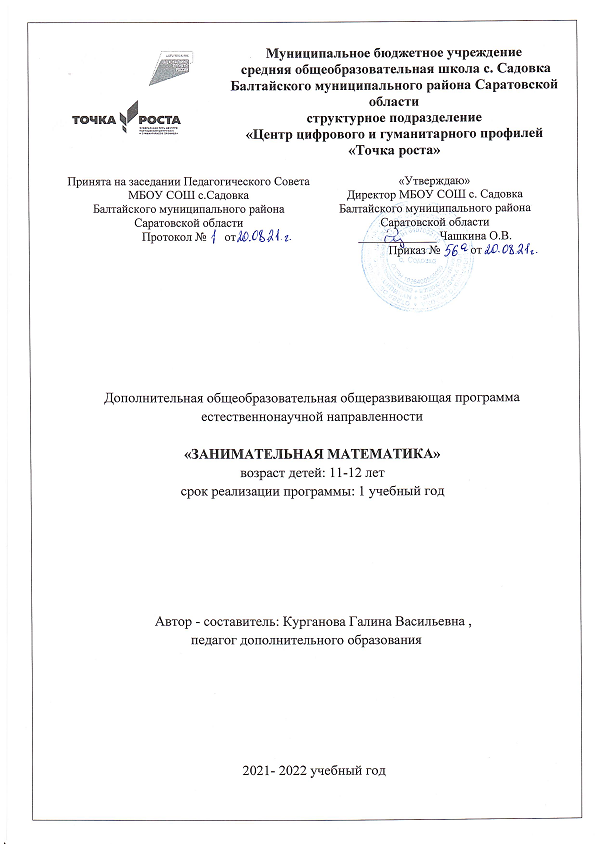 